Příloha č. 3 — Výzva k uzavření smlouvy/DíIčí smlouva (běžné opravy, havarljní opravy)VÝZVA K UZAVŘENÍ SMLOUVY / DÍLČÍ SMLOUVACíslo související Rámcové dohody: 80SD000160Číslo dílčí smlouvy: 28ZA-003730ISPROFIN/ISPROFOND: 500 1 16 0007uzavřená níže uvedeného dne, měsíce a roku mezi následujícími Smluvními stranami (dále jako „Dílčí smlouva”):Reditelství silnic a dálnic CR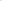 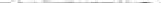 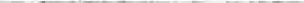 zápis v obchodním rejstříku: KS Ostrava, oddíl B, vložka 2394xxxxxxxxxxxxxxxxxxxxxxxxxxxxxxxx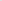 xxxxxxxxxxxxxxxxxxxxxxxxxxxxxxxxxxxxxxxxxxxxxxxxxxxxxxxxxxxxxxxxxxxxxxxxxxxxxxxxxxxxxxxxxxxxxxxxxxxxxxxxxxxxxxxxxxxxxxxxxxxxx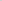 (dále jen „Zhotovitel”)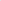 (dále společně jen „Smluvní strany')l. Tato Dílčí smlouva byla uzavřena na základě Rámcové dohody uzavřcnć mezi Smluvními stranami dne 6. 12. 2022 postupem předvídaným v Rámcové dohodě a v zákonč č. 134/2016 Sb., o zadávání veřejných zakázek, ve znění pozdějších předpisů,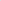 2. Práva a povinnosti Smluvních stran a ostatní skutečnosti výslovně neupravené v této Dílčí smlouvě se řídí Rámcovou dohodou, případně zákonem č. 89/2012 Sb., občanský zákoník, vc znění pozdějších předpisů.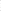 3, Zhotovitel se zavazuje na základě této Dílčí smlouvy dodat Objednateli následující Plnění: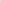 druh Plnění (dle přílohy Č. I Rámcové dohody): Oprava svodidel po dopravních nehodách, viník známý: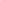 Dl km 203 P, ze dne 30.8.2023 , policejní protokol xxxxxxxxxxxxxxxxxx - viník známý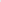 Dl km 204 P, ze dne 25.8.2023, policejní protokol xxxxxxxxxxxxxxxxxxx - viník známý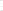 Dl 204,01 P, ze dne 20.7.2023, policejní protokol xxxxxxxxxxxxxxxxxxxxxxx - viník známý Dl km 204,3 P, ze dne 22.10.2022, policejní protokol xxxxxxxxxxxxxxxxxxxxxxxxx - viník známý D1 km 204,7 P, ze dne 3.10.2023, policejní protokol xxxxxxxxxxxxxxxxxxxxxxx - viník známýPředpokládané požadované množství Plnění v Kč bez DPH/s DPH: 195 224,58 Kč/ 236 221,75 Kč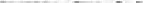 4. Objednatel se zavazuje na základě této Dílčí smlouvy zaplatit Zhotoviteli Cenu Plnění stanovenou dle přílohy č. I této Dílčí smlouvy obsahující jednotkové ceny jednotlivých položek dodávaného Plnění, přičemž jednotková cena každé položky dodávaného Plnění bude vynásobena množstvím skutečne odebraného množství dané položky Plnění.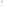 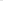 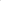 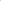 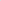 5. Zhotovitel se zavazuje dodat Plnění Objednateli na následující místo, dálnici Dl km 203 P, 204 P, 204,01 P, 204,3 P, 204,7 P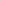 Zhotovitel se zavazuje dodat Plnění Objednateli nejpozději do 30 kalendářních dnů ode dne účinnosti této Dílčí smlouvy,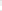 Práce budou předány následujícím způsobem: Likvidační a přejímací protokol pro opravy po dopravní nehodě.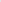 Pojmy (zkratky) použité v Dílčí smlouvě s velkými počátečními písmeny mají význam odpovídající jejich definicím v Rámcové dohodě.Tato Dílčí smlouva se vyhotovuje v elektronické podobě, přičemž obě Smluvní strany obdrží její elektronický originál.9, Nedílnou součástí této Dílčí smlouvy je jeji příloha č. I — Položkový rozpočet Plnění a příloha č. 2 - Cestné prohlášení Zhotovitele, že disponuje potřebným technickým vybavením pro poskytnutí Plnění dle přílohy č, 12 Rámcové dohody.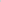 NA DŮKAZ SVÉHO SOUHLASU S OBSAHEM TÉTO DÍLČÍ SMLOUVY K Ní SMLUVNÍ RANY PŘIPOJILY SVÉ ELEKTRONICKÉ PODPISY DLE ZÁKONA Č. 297/2016 SB., O SLUŽBÁCH VYTVÁŘEJÍCÍCH DŮVĚRU PRO ELEKTRONICKÉ VRANSAKCE, VE ZNĚNÍ POZDĚJ ŠÍCH PŘEDPIS Ů.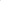 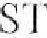 Digitálně podepsal: xxxxxxxxxxxxxx	Digitálně xxxxx	podepsal xxxxxxDatum: 16.10.2023 	+0200	xxxxxxxx Datum: 2023.1 0.16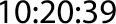 +0200'Rekapitulace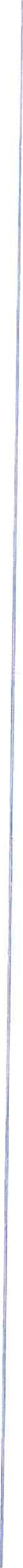 	23ZAK003-Ředitelslví 	a dálnic ČR-Ocistraňování následků nehod • oblast 5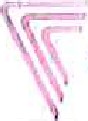 T svodidllaV Brně dne; 6.10.2023	: 23ZAK003-Řcditclstvi silnic a 	následků 	- 	5 CHRLICE a PODIVÍN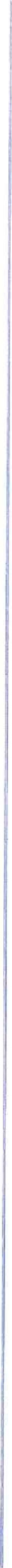 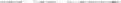 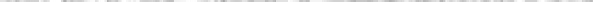 V Erně dne: 06-102023SI 	237.AK003•ŘeditelsIvI silnic a 	nůsletlků nehod -oblast 5 	a PODIVÍN	otlECNÉ /'OLOŽI(V	Jednotka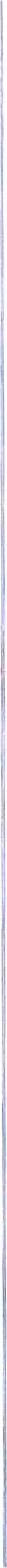 	V 	dne: 06.10.2023	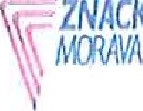 Název zakázk : 23ZAt(003-fieditelství silnic ii dálnic ČR-Odstraňování následků nehod- oblast 5	T svodid Ila	IJmÍštčnI	střed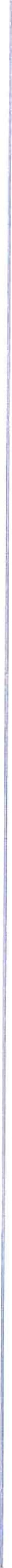 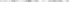 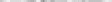 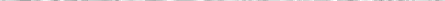 V Brně dne: 06.10.2023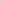 MORAVA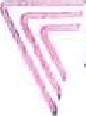 	23ZAKOOg-ŘeditelstvÍ 	a dálnic ČR-Odstraňováni následků nehod - oblast 5Typ svodidlla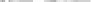 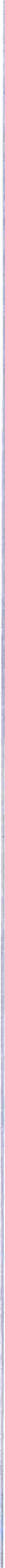 	V Brně dne:	Čv - ČESTNÉ PROHLÁŠENÍ O TECHNICKÉM VYBAVENÍSpolečnost Značky Ivlołava, a.s. se sídlem: Brantice čp. 430, 793 93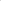 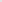 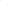 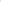 IČO: 25865871 zapsaná v obchodním rejstříku vedeném KS Ostrava, oddíl B, vložka 2394, jakožto účastník v zadávacím řízení na veřejnou zakázku na stavební práce „28ZA-003730" (dále jen „účastník"), tímto prohlašuje, že pro účely realizace stavebních prací disponuje nebo bude disponovat při plnění veřejné zakázky následujícím technickým vybavením: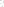 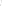 č. -č. -se sídlemNa Pankráci 546/56, 140 OO Praha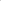 IČO:65993390DIČ:CZ65993390právní forma:	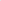 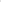 příspěvková organizacebankovní spojení:xxxxxxxxxxxxxxxxxxxxxxxxxzastoupeno: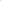 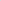 álejen „Objednatel”)a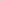 Značky Morava, a.s.xxxxxxxxxxxxxxxxxxxxxxxxxxxxsc sídlem:Brantice čp.430, 793 93IČO:25865871DIČ:CZ25865871právní forma:akciová společnostbankovní spojení:xxxxxxxxxxxxxxxxxxxxxxxxxxxzastoupen:xxxxxxxxxxxxxxxxxxxxxxxxxxxxxxx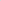 Provozní staničení/ldentifikace polohy dílčí opravy:Dl lan 203 P, rampa, kraj směr VyškovDatum dopravní nehody: Protokol PCR:xxxxxxxxxxxxxxxxxxxxx	Umíśtění	krajČíslo položkySOUPIS SVODIDELSOUPIS SVODIDELJednotlď'Jednotlď'Jednotlď'po&tpo&tJetlnoúová cena v bezJetlnoúová cena v bezCeltmvń tena v ICEDPHCeltmvń tena v ICEDPH1Demontáž a montáž jedné svodniceDemontáž a montáž jedné svodnice88503,55 Kč503,55 Kč4 028/10 Kč4 028/10 Kč2Rektifikace jednostranných svodidelRektifikace jednostranných svodidel44447*60 Kč447*60 Kč1 790,40 Kč1 790,40 Kč3Svodnice AMSvodnice AM222 853,45 Kč2 853,45 Kč5 706,90 KE5 706,90 KES ojovacf materiál na délku běžné svodniceS ojovacf materiál na délku běžné svodnice33213,73 Kč213,73 Kč641,19 Kč641,19 KčpoložkpoložkOBECNÉ POLOŽKYOBECNÉ POLOŽKYJednotl(öJednotl(öJednotl(öpočetJednoteł(početJednoteł(Jednotková cena bez DPHJednotková cena bez DPHcelková cena v IQ bez DPHcelková cena v IQ bez DPH11Výkon technilcaVýkon technilcahodhodhod3,0003,000559,50 Kč559,50 Kč| 678,50 Kč| 678,50 Kč22Výkon dělníka (úklidové práce, ostatní ruční práce spojené s odstraněním následků dopravní nehody)Výkon dělníka (úklidové práce, ostatní ruční práce spojené s odstraněním následků dopravní nehody)hodhodhod0,5000,5001125,22 Kč1125,22 Kč212,61 Kč212,61 Kč33Doprava OA do 3,5 t, zjištění rozsahu poškozeníDoprava OA do 3,5 t, zjištění rozsahu poškozeníkmkmkm/14,000/14,00013,4313,43590,92 Kč590,92 Kč99Doprava NV do 15 t s vlekemDoprava NV do 15 t s vlekemkmkmkm44,00044,00043,6443,641 920,16 Kč1 920,16 Kč1111Doprava servisní vozidlo - dílnaDoprava servisní vozidlo - dílnakmkmkm44,00044,00022,38 Kč22,38 Kč984,72 Kč984,72 Kč1515Výkon hydraulická ruka, vč. obsluhyVýkon hydraulická ruka, vč. obsluhyhodhodhod0,5000,5001007,10 KE1007,10 KE503,55503,552020Ošetření poškozených částí FeZn nástřikem (řez, hlava sloupku apod.)Ošetření poškozených částí FeZn nástřikem (řez, hlava sloupku apod.)ksksks1,0001,00089,52 Kč89,52 Kč89,52 Kč89,52 Kč2525Pronájem, postavení a odklizení přenosných SDZ a zařízení (značky, šipky, kužely, vadicí a směrovací desky, prahy)Pronájem, postavení a odklizení přenosných SDZ a zařízení (značky, šipky, kužely, vadicí a směrovací desky, prahy)kplkplkpl1,0001,0001477,08 Kč1477,08 Kč1477,08 Kč1477,08 Kč2626Doprava a likvidace značení l. předzvěstDoprava a likvidace značení l. předzvěstIanIanIan44,00044,00024,62 Kč24,62 Kč108328 Kč108328 KčDoprava a likvidace značení Il. předzvěstDoprava a likvidace značení Il. předzvěst44,00044,00024,62 Kč24,62 KčKčKč2626Doprava a likvidace značení návěstDoprava a likvidace značení návěstkmkmkm27,98 Kč27,98 Kč231,12231,123030Výkon l, předzvěstný vozíkVýkon l, předzvěstný vozíkhodhodhod3,0003,000297,65 Kč297,65 Kč892,95 Kč892,95 Kč3131Výkon It. Předzvěstný vozíkVýkon It. Předzvěstný vozíkhodhodhod3,0003,000297,65 Kč297,65 Kč892,95 Kč892,95 Kč3232Výkon výstražný vozík velkýVýkon výstražný vozík velkýhodhodhod3,0003,000447,60 Kč447,60 Kč1342,80 Kč1342,80 KčCena celkemCena celkemCena celkemCena celkem26 150,33 Kč26 150,33 KčCena celkem bez DPHCena celkem bez DPHCena celkem bez DPHCena celkem bez DPH26 150,33 Kč26 150,33 KčDPHDPHDPHDPH5 491,57 Kč5 491,57 KčCena celkem s DPHCena celkem s DPHCena celkem s DPHCena celkem s DPH31 641,90 Kč31 641,90 KčProvozu/ staničení/ldentifikace 	dílčí opravy:Provozu/ staničení/ldentifikace 	dílčí opravy:Provozu/ staničení/ldentifikace 	dílčí opravy:	Dl lěm 	p, střed směr Vyškov	Dl lěm 	p, střed směr Vyškov	Dl lěm 	p, střed směr Vyškov	Dl lěm 	p, střed směr Vyškov	Dl lěm 	p, střed směr Vyškov	Dl lěm 	p, střed směr Vyškov	Dl lěm 	p, střed směr Vyškov	Dl lěm 	p, střed směr VyškovDatum dopravní nehody: protokol pčn;Datum dopravní nehody: protokol pčn;Datum dopravní nehody: protokol pčn;25.8.202325.8.202325.8.202325.8.202325.8.202325.8.202325.8.202325.8.2023T svodidllaT svodidllaT svodidllaStiedStiedČíslo poloilgSOUPISSVODIDEISOUPISSVODIDEIJednollűaJednollűapočet jednotekpočet jednotekJednollcová cena v Kč bezOPHJednollcová cena v Kč bezOPHCellcová ceno v t(čbez DPHCellcová ceno v t(čbez DPHRektifikace svodidla (výkon manipulační techniky a práce dilnikt')Rektifikace svodidla (výkon manipulační techniky a práce dilnikt')77615,45 Kč615,45 Kč'1 308,15 Kč'1 308,15 Kčpoloit(poloit(OBECNÉ POLOŽKYOBECNÉ POLOŽKYjednotkahodjednotkahodpotetJednotekpotetJednotekJednotková ccna v bečDPHJednotková ccna v bečDPHCelková cena v bez OPHCelková cena v bez OPH123123Vikon technikaVýkon dtilnika (úklidové práce, ostatnř ručni práce spojené s odstraněním následků dopravní netładv)Vikon technikaVýkon dtilnika (úklidové práce, ostatnř ručni práce spojené s odstraněním následků dopravní netładv)hod kmhod km3,000li0003,000li000559,50 Kč425,22559,50 Kč425,22G78„S0425,22 KEG78„S0425,22 KE99Doprava OA do 3,5 t. zjištěni rozsahu poškozeniDoprava NV do 15 t s VlekemDoprava OA do 3,5 t. zjištěni rozsahu poškozeniDoprava NV do 15 t s Vlekemkmkm44,00044,00044,00044,00013/13 KE43,Gą Kč13/13 KE43,Gą Kč1920,161920,16IIIIDoprava servisní vozidlo - dilnaDoprava servisní vozidlo - dilnakmkm44,00044,00022,3R Kč22,3R Kč984,72 Kč984,72 Kč2020Ošetřeni' poškozen 'CII čistí feZn nástřikem vez, hlava sloupku apod.)	na svodidlo 	Vč. montážeOšetřeni' poškozen 'CII čistí feZn nástřikem vez, hlava sloupku apod.)	na svodidlo 	Vč. montážeks ksks ks1,0001,00089,52 Kč89,52 Kč24252425Odrazk (šroubované) 	no pře ezdv SOP, Pronájem, postaveni odklizení přenosných SDZ a zařízení (značky, šipky, kužely, vodicí a směrovací desky, prahy)Odrazk (šroubované) 	no pře ezdv SOP, Pronájem, postaveni odklizení přenosných SDZ a zařízení (značky, šipky, kužely, vodicí a směrovací desky, prahy)3,0001,0003,0001,000181,61 Kč	1 	Kč181,61 Kč	1 	Kč553,921477,08 Kč553,921477,08 Kč2G2GDo rava a likvidace značeni I. předzvEstDo rava a likvidace značeni I. předzvEstkmkm2t1,62 Kč2t1,62 Kč1 OR3,2a Kč1 OR3,2a Kč2727Do rava a likvidace značeni II. předzvěstDo rava a likvidace značeni II. předzvěstkm kmkm km44,00044,000111,62 Kč111,62 Kč1083,28 Kč1083,28 Kč3030Doprava a likvidace značení návěst V 'kon I. ředzvěstnývozlkDoprava a likvidace značení návěst V 'kon I. ředzvěstnývozlkhod hodhod hod44,0003,00044,0003,00027,98 Kč297,65 Kč27,98 Kč297,65 Kč1 231,12 Kč352,95 Kč1 231,12 Kč352,95 Kč31333133Výkon Il. Předzvěstn vozíkVýkon předzvěstný Vozík LED pro noční práceVýkon Il. Předzvěstn vozíkVýkon předzvěstný Vozík LED pro noční prácehodhod3,0003,0003,0003,000297,65 Kč516,00 Kč297,65 Kč516,00 Kč892,951550,94 Kč892,951550,94 KčProvozní staničenr/ldentifjkate olohy dílčí opravy:Provozní staničenr/ldentifjkate olohy dílčí opravy:Provozní staničenr/ldentifjkate olohy dílčí opravy:Provozní staničenr/ldentifjkate olohy dílčí opravy:	Dl In 	P střed	Dl In 	P střed	Dl In 	P středDatum dopravni nehoď :Datum dopravni nehoď :Datum dopravni nehoď :Datum dopravni nehoď :20.7.202320.7.202320.7.2023Protokol PCR:T svodidllilProtokol PCR:T svodidllilProtokol PCR:T svodidllilProtokol PCR:T svodidllilUmrštěnłstředČ.íslo položk	SOUPIS SVODIDELČ.íslo položk	SOUPIS SVODIDELČ.íslo položk	SOUPIS SVODIDELČ.íslo položk	SOUPIS SVODIDELČ.íslo položk	SOUPIS SVODIDELJednotkaJednotltouá počet cena v Kč bezJednoteltDPHJednotltouá počet cena v Kč bezJednoteltDPHCéllcová ceno v KČ bez DPH1Výměna sloupku svodidla Výměna sloupku svodidla dělníka)dělníka)337,9111351,762Výmčna madla svodidla (práce dělníka)Výmčna madla svodidla (práce dělníka)Výmčna madla svodidla (práce dělníka)Výmčna madla svodidla (práce dělníka)ks1537,12 Kč537,123Rektifikace svodidla (výkon manipulační techniky a práce dilnÍkůRektifikace svodidla (výkon manipulační techniky a práce dilnÍkůRektifikace svodidla (výkon manipulační techniky a práce dilnÍkůRektifikace svodidla (výkon manipulační techniky a práce dilnÍkůks9615,45 Kčs 539,055SigmaMatl toSigmaMatl toSigmaMatl toSigmaMatl to12 215,62 Kč10 462,65g 86210materiál na jeden dil svodidlamateriál na jeden dil svodidlamateriál na jeden dil svodidlaks216,18 Kč1Výkon technikahod3,000559,501678,501678,502Výkon clélnlka (úklidově práce, ostatní 	práce spojené s odstrančnim následků dopravnihod2,000425,22 Kč850/14850/1439Doprava OA do 3,5 zjištČnł rozsahu poškození Doprava NV do 15 t s vlekemkm km44,00013,43'13,Gř1 Kč590,921 920,1G590,921 920,1GII15Doprava servisní vozidlo - dílnaVýkon hydraulická ruka, vč. obsluhykm22,38 Kč1007,10 Kč20Ošetření 	FcZn nástřikem (řez, hlava sloupku apod.) montáže1,00089,5289,52 Kč89,52 Kč2425Odražky (šroubované) na svodidlo na řcJcłrIy SOP, Pronájem, postavenia odklizeni přenosných SD? a zaiizenl lanačky, šipky, kužely, vodicí směrovací desky, rohy)ks2,0001,0001477,og Kč369,28 Kč11177,08 Kč369,28 Kč11177,08 Kč26Doprava a likvidace značení l. předzvěstkm5+1,00024,62 Kč329 Kč329 Kč27Doprava likvidace značeni II. řetlzvěstkm54,00024,62 Kč1 329/18 Kč1 329/18 Kč28Doprava likvidace značení návěstkm hod54,00027,98 Kč1510,92 Kč1510,92 Kč3031Výkon I. předzvěstný vozík Výkon II, předzvěstnýhod7,0007,000297,65 Kč297,65 Kč2 083*55 Kč2 083*55 Kč33Výkon předzvěstný 	LED pru nožni práce7,000516,99 Kč3 618,86 Kč3 618,86 KčCena celkemCena celkemCena celkemCena celkemCena celkemCena celkem929,90Cena celkem bez DPH DPHCena celkem bez DPH DPHCena celkem bez DPH DPHCena celkem bez DPH DPHCena celkem bez DPH DPHCena celkem bez DPH DPH48 929,90 KČ10275 28 KčCena celkem s DPHCena celkem s DPHCena celkem s DPHCena celkem s DPHCena celkem s DPHCena celkem s DPH59 205,18 KčProvozní staničení/ldentifilcace poloh rov ;DI 204,3 p, střed, směr V ŠIGOVDatum dopravní nehod22.10.2022pčR:xxxxxxxxxxxxxxxxxxxxxxxxxČíslopolož	SOUPIS SVODIDEL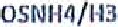 	I	Ocrnon 	montáž jedné svodniceČíslopolož	SOUPIS SVODIDEL	I	Ocrnon 	montáž jedné svodniceČíslopolož	SOUPIS SVODIDEL	I	Ocrnon 	montáž jedné svodniceČíslopolož	SOUPIS SVODIDEL	I	Ocrnon 	montáž jedné svodniceČíslopolož	SOUPIS SVODIDEL	I	Ocrnon 	montáž jedné svodniceČíslopolož	SOUPIS SVODIDEL	I	Ocrnon 	montáž jedné svodnicepočetJednotka jednotelcpočetJednotka jednotelcpočetJednotka jednotelcpočetJednotka jednotelcjednolt(ová cena v l(č bezDPH503 55 jednolt(ová cena v l(č bezDPH503 55 Celková cena v bez DPH12 085,20 KčCelková cena v bez DPH12 085,20 Kč2lái a Demontáž a montáž distančního dilulái a Demontáž a montáž distančního dilulái a Demontáž a montáž distančního dilulái a Demontáž a montáž distančního dilulái a Demontáž a montáž distančního diluksks22Kč 503155 KčKč 503155 Kč1 007/10 KC1 007/10 KC3Rektifikace oboustrann 'ch svodidelRektifikace oboustrann 'ch svodidelRektifikace oboustrann 'ch svodidelRektifikace oboustrann 'ch svodidelRektifikace oboustrann 'ch svodidel126126559,50 Kč559,50 Kč6 71/1,00 KčKč6 71/1,00 KčKč5Svodnice NH4 Dislanińí dílSvodnice NH4 Dislanińí dílSvodnice NH4 Dislanińí dílSvodnice NH4 Dislanińí dílSvodnice NH4 Dislanińí dílks ksks ks223 748,65 Kč783,303 748,65 Kč783,3022 491,90 1 566,60 Kč22 491,90 1 566,60 Kč6Spojovací materiál na dálku bEŽné svodniceSpojovací materiál na dálku bEŽné svodniceSpojovací materiál na dálku bEŽné svodniceSpojovací materiál na dálku bEŽné svodniceSpojovací materiál na dálku bEŽné svodnicekplkpl33419,63 Kč419,63 Kč258,89258,89Číslo položSOUPIS SVODIDEL VARIOGUARDSOUPIS SVODIDEL VARIOGUARDSOUPIS SVODIDEL VARIOGUARDSOUPIS SVODIDEL VARIOGUARDSOUPIS SVODIDEL VARIOGUARDJednotlcaJednotlcapočet jednotekpočet jednotekJednotková cena v bezDPHJednotková cena v bezDPHCelková cena v Kč bez DPHCelková cena v Kč bez DPH1Rektifikace svodidla (výkon manipulační technik a práce dělníků)Rektifikace svodidla (výkon manipulační technik a práce dělníků)Rektifikace svodidla (výkon manipulační technik a práce dělníků)Rektifikace svodidla (výkon manipulační technik a práce dělníků)Rektifikace svodidla (výkon manipulační technik a práce dělníků)ksks99615,00 Kč615,00 Kč5 535,00 Kč5 535,00 KčČíslo položItyČíslo položItyČíslo položItyOBECNÉ POLOŽt(YOBECNÉ POLOŽt(YJednotkaJednotkapočetJednotekpočetJednotekJednotková cena v Kč bezDPHJednotková cena v Kč bezDPHCelt(ouá cena bez DPHCelt(ouá cena bez DPH111V 'kon technikoV 'kon technikohodhod3,0003,000559,50 Kč559,50 Kč1 678,50 Kč1 678,50 Kč222Výkon dělníka (úklidové práce, ostatnl ruční práce spojené s odstraněním následků do ravni nehod )Výkon dělníka (úklidové práce, ostatnl ruční práce spojené s odstraněním následků do ravni nehod )hodhod1,0001,000425,22 Kč425,22 Kč425,22 Kč425,22 Kč333Doprava OA do 3,5 t, z'ištční rozsahu OškozeniDoprava OA do 3,5 t, z'ištční rozsahu Oškozenikmkm44,00044,00013,43 Kč13,43 Kč590,92 Kč590,92 Kč999Do rava NV do IS ts vlekemDo rava NV do IS ts vlekemkm kmkm km44,00044,00043,64 Kč43,64 Kč1 920,16 Kč.1 920,16 Kč.111511151115Do rava 	dllnaV *kan h draulická ruka, 	obsluhDo rava 	dllnaV *kan h draulická ruka, 	obsluhhodhod/14,0001 coo/14,0001 coo22,38 Kč	1 	Kč22,38 Kč	1 	Kč984,72 Kč1 007,10 Kč984,72 Kč1 007,10 Kč202020Ošetření oškozen *CII Částí FeZn nástřikem (řez, hlava slou ku a od.)Ošetření oškozen *CII Částí FeZn nástřikem (řez, hlava slou ku a od.)1,0001,00089,52 Kč89,52 Kč89,52 Kč89,52 Kč252525Pronájem, postavení a odklizení přenosných SDZ a zařízení (značky, šipky, kužely, vodicí a směrovací desky, prahy)Pronájem, postavení a odklizení přenosných SDZ a zařízení (značky, šipky, kužely, vodicí a směrovací desky, prahy)kplkpl1,0001,0001477,08 Kč1477,08 Kč1477,08Kč1477,08Kč262626Doprava a likvidace značení l,redavěstkmkm54,00054,00024,62 Kč24,62 Kč329/18 Kč329/18 Kč272727Doprava a likvidace značení Il. ředzvěstDoprava a likvidace značení Il. ředzvěstkmkm54,00054,00024,6224,621 329,48 Kč1 329,48 Kč282828Oo rava a likvidace značení návčstOo rava a likvidace značení návčstkmkm5/1,0005/1,00027,98 Kč27,98 Kč1 510,92 Kč1 510,92 Kč303030Výkon l. ředzvěsln ' vozlkVýkon l. ředzvěsln ' vozlkhodhod6,0006,000297,65 Kč297,65 Kč1 785,90 Kč1 785,90 Kč313131kon Il, předzvěstn vozlkkon Il, předzvěstn vozlkhodhod6,0006,000297,65 Kč297,65 Kč1 785,90 Kč1 785,90 Kč333333Výkon předzvěstný vozík LED pro noční práceVýkon předzvěstný vozík LED pro noční prácehodhodG,ocoG,oco516,98 Kč516,98 Kč3 101,88 Kč3 101,88 KčProvozní staničení/ldentiflkace polohy dílčí opravy:D2 1011 20/1,7 P, kraj, směr VyškovDatum dopravní nehody: Protokol přR:xxxxxxxxxxxxxxxxxxxxxxkrajisloisloSOUPIS 5VODlDELJednotkapočet jednotekJednotková cena vKč bez OPIIJednotková cena vKč bez OPIICcltgovń cena v Kč bez DPHCcltgovń cena v Kč bez DPHCcltgovń cena v Kč bez DPH11omp etn vymena svo i a emonta , montaz, pr ce, ve součásti svodidel) NZery materia a1891,11 Kč1891,11 Kč7 564,447 564,447 564,4422Demontáž a montáž jedné svodnice503,55 Kč503,55 Kč4 028,ąo4 028,ąo4 028,ąo33Svodnice AMks22 853,45 Kč2 853,45 Kč5 706,905 706,905 706,9044Spojovací materiál na délku běžné svodnicekpl2213,73213,73427,46427,46427,46Číslo oloilcyČíslo oloilcyOBECNĚ potoiltyOBECNĚ potoiltyOBECNĚ potoiltyJednoúapočet jednotelcJednotłqová cena vDPHJednotłqová cena vDPHCelková cena vDPHCelková cena vDPH11Výkon technikaVýkon technikaVýkon technikahod3,000559,50 Kč559,50 Kč1678,501678,5033Doprava OA do 	t, zjištění rozsahu poškozeníDoprava OA do 	t, zjištění rozsahu poškozeníDoprava OA do 	t, zjištění rozsahu poškozeníkm13,43 Kč13,43 Kč590,92 Kč590,92 Kč99Doprava NV do 15 s vlekemDoprava NV do 15 s vlekemDoprava NV do 15 s vlekemkm44,00043,64 Kč43,64 Kči 920,16 Kči 920,16 Kč1111Doprava servisní vozidlo - dílnaDoprava servisní vozidlo - dílnaDoprava servisní vozidlo - dílnakm44,00022,98 Kč22,98 Kč984,72 Kč984,72 Kč1515Výkon hydraulická ruka, vč. obsluhyVýkon hydraulická ruka, vč. obsluhyVýkon hydraulická ruka, vč. obsluhyhod0,5001 007,10 Kč1 007,10 Kč503,55 Kč503,55 Kč2020Ošetření poškozených částí FeZn nástřikem (řez, hlava sloupku apod.)Ošetření poškozených částí FeZn nástřikem (řez, hlava sloupku apod.)Ošetření poškozených částí FeZn nástřikem (řez, hlava sloupku apod.)ks1,00089,52 Kč89,52 Kč89,52 Kč89,52 Kč2525Pronájem, postavení a odklizení přenosných SDZ a zařízení (značky, šipky, kužely, vodicí a směrovací desky, prahy)Pronájem, postavení a odklizení přenosných SDZ a zařízení (značky, šipky, kužely, vodicí a směrovací desky, prahy)Pronájem, postavení a odklizení přenosných SDZ a zařízení (značky, šipky, kužely, vodicí a směrovací desky, prahy)kpl1,0001477,08 Kč1477,08 Kč1477,08 Kč1477,08 Kč2626Doprava a likvidace značení l. předzvěstDoprava a likvidace značení l. předzvěstDoprava a likvidace značení l. předzvěstkm44,00024,62 Kč24,62 Kč1083,28 Kč1083,28 Kč2727Doprava a likvidace značeni Il. předzvěstDoprava a likvidace značeni Il. předzvěstDoprava a likvidace značeni Il. předzvěstkm'14,00024,62 Kč24,62 Kč1083*28 Kč1083*28 Kč2828Doprava a likvidace značení návěstDoprava a likvidace značení návěstDoprava a likvidace značení návěstkm44,00027,98 Kč27,98 Kč231,12 Kč231,12 Kč3030Výkon l. předzvěstný vozíkVýkon l. předzvěstný vozíkVýkon l. předzvěstný vozíkhod3,000297,65 Kč297,65 Kč892,95 Kč892,95 Kč3131Výkon Il, Předzvěstný vozíkVýkon Il, Předzvěstný vozíkVýkon Il, Předzvěstný vozíkhod3,000297,65 Kč297,65 Kč892,95 Kč892,95 Kč3333Výkon předzvěstný vozík LED pro noční práceVýkon předzvěstný vozík LED pro noční práceVýkon předzvěstný vozík LED pro noční prácehod3,000516498 Kč516498 Kč1 550,94 Kč1 550,94 KčCena celkemCena celkemCena celkemCena celkemCena celkemCena celkemCena celkemCena celkemCena celkem31 706,17 Kč31 706,17 KčCena celkem bez DPHCena celkem bez DPHCena celkem bez DPHCena celkem bez DPHCena celkem bez DPHCena celkem bez DPHCena celkem bez DPHCena celkem bez DPHCena celkem bez DPH31 706,17 Kč31 706,17 KčDPH 21%DPH 21%DPH 21%DPH 21%DPH 21%DPH 21%DPH 21%DPH 21%DPH 21%6 658,30 Kč6 658,30 KčCena celkem s DPHCena celkem s DPHCena celkem s DPHCena celkem s DPHCena celkem s DPHCena celkem s DPHCena celkem s DPHCena celkem s DPHCena celkem s DPH38 364/17 Kč38 364/17 KčZnačka / výrobce / typPočet kusů pro stavb uVýkon (účinnost)Druh (dle kvalifikačního předpokladu)Vlastní nebo najaté(smluv ně zajištč né)WN1)STROJE,POMŮCKY,TECHNICKÁ ZAŘÍZENÍOrteco 800 HD1Samojízdné beranidloS amoJ ízdné beranidloOrteco 800 HDMAN TGM 18.2808B7 0372Ukotvené beranidlo na ložné ploše nákladního automobilu s užitečnou nosností8000 kgUkotvené beranidlo na ložné ploše nákladního automobilu s uzitečnou nosností min. 2500 kgHIT HOFMANYIHIAOIITD 0051ITD 0052ITD 0054ITD 00554Předzvěstný vozíkPředzvěstný vozíkHIT HOFMANHHIAOIITX 8430 ITX 84312Předzvěstný vozík LED pro noční prácePredzvěstný vozík LED pro noční práceCarro C07521 TR 6968ITR 6970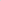 2Výstražný vozík velkýVýstražný vozík velkýHIT HOFMANN FPFV-2021 010-00193322000020 220000216Bezpečnostní výstražný práhBezpečnostní výstražný práhZnačka / výrobce / typZnačka / výrobce / typPočet kusu pro stavbPočet kusu pro stavbVýkon (účinnost)Výkon (účinnost)Druh (dle kvalifikačního předpokladu)V lastní nebo najaté(smluv ne zaj ištěVIN22000022 22000023 22000024 2200002522000022 22000023 22000024 22000025Značky Morava, as, , pobočka BrnoJihlavská 320/2,664 41 TroubskoZnačky Morava, as, , pobočka BrnoJihlavská 320/2,664 41 TroubskoZabezpečená odstavná plocha s rozlohou min.2000 1112 prouskladnění vlastní techniky a materiálu2)VOZIDLA ANÁKLADNÍAUTOMOBILYMB Axor 1829 LITT 132711Užitečná nosnost 8000 kgUžitečná nosnost 8000 kgNákladní automobil s užitečnou nosností min, 2500 kgNákladní automobil s užitečnou nosností min, 2500 kgMAN TGS 26.400ITV 7886Uzitečná nosnost15000 kgHydraulický jeřáb s nosností 2500 kgUzitečná nosnost15000 kgHydraulický jeřáb s nosností 2500 kgNákladní automobil s užitečnou nosnosti min. 2500 kg vybaven hydraulickým j eřábem s nosností min. 2000 kg vc vzdálenosti 3m od středu otoče hydraulického jeřábuNákladní automobil s užitečnou nosnosti min. 2500 kg vybaven hydraulickým j eřábem s nosností min. 2000 kg vc vzdálenosti 3m od středu otoče hydraulického jeřábuMAN TGS 26.400ITZ 098711Užitečná nosnost 12000 kgUžitečná nosnost 12000 kgNákladní vozidlo s užitečnou hmotností min. 7,5 tNákladní vozidlo s užitečnou hmotností min. 7,5 tVolvo 8x6 s HNI J11Zdvih 6,5 t ve vzdálenosti 4mZdvih 6,5 t ve vzdálenosti 4mAutojeřáb nebo jiné vozidlo sc zdvihacím zařízením s min. zdvihem    t ve vzdálenosti 4m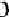 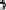 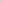 Autojeřáb nebo jiné vozidlo sc zdvihacím zařízením s min. zdvihem    t ve vzdálenosti 4mMAN TGS 26.360ITZ 132111Nákladní vozidlo umožňující odvoz min, 2 ks betonových svodidel s délkou6mNákladní vozidlo umožňující odvoz min, 2 ks betonových svodidel s délkou6mNákladní vozidlo umožňující odvoz min.2 ks betonových svodidel s délkou 6mNákladní vozidlo umožňující odvoz min.2 ks betonových svodidel s délkou 6mCitroen JumperITX 721966Dodávkové vozidloDodávkové vozidloDodávkové vozidlo označené a vybavenéDodávkové vozidlo označené a vybavenéITZ 0931 ITZ 0932I TZ 0944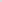 ITZ3648ITZ 3827k tažení výstražných a předzvěstných vozíků